Российская Федерация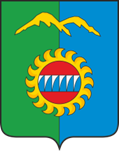 Администрация города ДивногорскаКрасноярского краяПО С ТА НОВЛЕНИ Е  15. 02 .2022	                        	           г. Дивногорск			                       	№  29 пО внесении изменений в постановление администрации города Дивногорска от 21.07.2008    № 949п «Об утверждении Порядка осуществления бюджетных полномочий главных администраторов доходов бюджетной системы Российской Федерации, являющихся органами местного самоуправления муниципального образования город Дивногорск и (или) находящимися в их ведении казенными учреждениями» (в редакции постановления от 12.11.2013  № 231п, от 05.07.2016 №117п)В соответствии с пунктом 4 статьи 160.1 Бюджетного кодекса Российской Федерации, пунктом 18 статьи32 Решения Дивногорского городского Совета депутатов  от 21.04.2016 N 6-65-ГС "Об утверждении Положения о бюджетном процессе в муниципальном образовании город Дивногорск", руководствуясь статьями 43, 53 Устава города Дивногорска,ПОСТАНОВЛЯЮ:        1. Приложение к постановлению администрации города Дивногорска от 21.07.2008  № 949п «Об утверждении Порядка осуществления бюджетных полномочий главных администраторов доходов бюджетной системы Российской Федерации, являющихся органами местного самоуправления муниципального образования город Дивногорск и (или) находящимися в их ведении казенными учреждениями» (в редакции постановления от 12.11.2013  № 231п,от 05.07.2016 №117п ) изложить в редакции согласно приложению к настоящему постановлению.        2. Постановление вступает в силу в день, следующий за днем его официального опубликования, и применяется к правоотношениям, возникшим с 01.01.2022 года.        3.Настоящее постановление подлежит опубликованию в средствах массовой информации и размещению на официальном сайте администрации города Дивногорска в информационно-телекоммуникационной сети «Интернет».        4. Контроль за исполнением настоящего постановления возложить на заместителя Главы города Фролову Н.В.Глава города					                                         С.И.Егоров	                                                                                                            Приложение                                                                                                              к Постановлению администрации города от  15.02.2022 №  29 пПорядокосуществления бюджетных полномочий  главных администраторов доходов бюджетной системы Российской Федерации, являющихся органами местного самоуправления городского округа город Дивногорск и (или) находящимися в их ведении казенными учреждениями1. Настоящий Порядок осуществления бюджетных полномочий главных администраторов доходов бюджетов бюджетной системы Российской Федерации, являющихся органами  местного самоуправления городского округа город Дивногорск и (или) находящимися в их ведении казенными учреждениями (далее - Порядок, главные администраторы), разработан в соответствии с пунктом 4 статьи 160.1 Бюджетного кодекса Российской Федерации, пунктом 18 части 1 статьи 32 Решения Дивногорского городского Совета депутатов  от 21.04.2016 N 6-65-ГС "Об утверждении Положения о бюджетном процессе в муниципальном образовании город Дивногорск".         Перечень и коды главных администраторов доходов бюджета городского округа город Дивногорск, а также закрепляемые за ними виды (подвиды) доходов утверждены постановлением администрации города Дивногорска от 18.11.2021 №184п «Об утверждении перечня главных администраторов доходов местного  бюджета   и перечня главных администраторов  источников финансирования дефицита местного бюджета».2. В процессе осуществления бюджетных полномочий главные администраторы:а) в течение двух недель после принятия  решения  городского Совета  о бюджете города на очередной финансовый год и плановый период:-формируют перечень подведомственных им администраторов доходов бюджетов бюджетной системы Российской Федерации (далее - администраторы);-принимают правовые акты, наделяющие главных администраторов и находящиеся в ведении главных администраторов казенные учреждения полномочиями администраторов доходов бюджета и устанавливающие перечень администрируемых доходов бюджетов бюджетной системы Российской Федерации.б) осуществляют внутренний финансовый контроль, направленный на соблюдение установленных в соответствии с бюджетным законодательством Российской Федерации,  иными нормативными правовыми актами, регулирующими бюджетные правоотношении я, внутренних стандартов и процедур составления и исполнения бюджета по доходам, составления бюджетной отчетности и ведения бюджетного учета этим главным администратором доходов бюджета и подведомственными администраторами доходов бюджета. Осуществляют финансовый контроль за полнотой и своевременностью осуществления подведомственными администраторами функций администрирования доходов;в) формируют и представляют в финансовое управление администрации г.Дивногорска (далее- финансовое управление) следующие документы по администрируемым доходам:-сведения, необходимые для составления среднесрочного финансового плана и (или) проекта бюджета;-прогноз поступления доходов в сроки, установленные нормативными правовыми актами, по форме, согласованной с финансовым управлением;-аналитические материалы по исполнению администрируемых доходов  бюджета в установленные финансовым управлением сроки;-сведения, необходимые для составления и ведения кассового плана, в порядке и сроки, установленные финансовым управлением;-ежеквартально не позднее 10-го числа ( по итогам IV квартала - не позднее 20-го числа) информацию по администрируемым поступлениям по форме согласно приложению №1 к настоящему Порядку;г) формируют и представляют сводную бюджетную отчетность главного администратора доходов бюджета по формам, в порядке и сроки, установленные финансовым управлением;д) устанавливают порядок предоставления подведомственными администраторами бюджетной отчетности и иных сведений, необходимых для осуществления полномочий главного администратора доходов бюджета;е) в случае необходимости осуществляют полномочия администратора доходов бюджета;ж) доводят правовые акты, указанные в подпункте "а" пункта 2 Порядка, до администраторов не позднее 5 рабочих дней со дня их принятия;        з) в случае внесения изменений в постановление администрации города Дивногорска от 18.11.2021 №184п «Об утверждении перечня главных администраторов доходов местного  бюджета   и перечня главных администраторов  источников финансирования дефицита местного бюджета», в отношении которых главный администратор наделен полномочиями главного администратора доходов бюджета, в течение 10 рабочих дней со дня внесения таких изменений вносят изменения в правовые акты, указанные в подпункте "а" пункта 2 Порядка;        и) разрабатывают и по согласованию с финансовым управлением утверждают методику прогнозирования поступлений доходов бюджет в соответствии с требованиями, установленными Правительством Российской Федерации.         3. Осуществляют иные бюджетные полномочия, установленные Бюджетным кодексом Российской Федерации и принимаемыми в соответствии с ним нормативными правовыми актами, регулирующими бюджетные правоотношения.        4. Главные администраторы доходов бюджета городского округа город Дивногорск, не имеющие подведомственных им администраторов доходов бюджета города, осуществляют бюджетные полномочия, установленные Бюджетным кодексом Российской Федерации.        5. Администраторы доходов бюджета муниципального образования обладают следующими бюджетными полномочиями:       - осуществляют начисление, учет и контроль за правильностью исчисления, полнотой и своевременностью осуществления платежей в бюджет муниципального образования, пеней и штрафов по ним;        - осуществляют взыскание задолженности по платежам в бюджет муниципального образования, пеней и штрафов в соответствии с законодательством Российской Федерации;        - принимают решение о возврате излишне уплаченных (взысканных) платежей в бюджет муниципального образования, пеней и штрафов, а также процентов за несвоевременное осуществление такого возврата и процентов, начисленных на излишне взысканные суммы, и представляют поручение в орган Федерального казначейства для осуществления возврата в порядке, установленном Министерством финансов Российской Федерации;         - принимают решения о зачете (уточнении) платежей в бюджет муниципального образования и представляют уведомление в орган Федерального казначейства;        - формируют и представляют главному администратору доходов бюджета муниципального образования сведения и бюджетную отчетность, необходимые для осуществления полномочий соответствующего главного администратора доходов бюджета муниципального образования;       - представляют информацию, необходимую для уплаты денежных средств физическими и юридическими лицами за муниципальные услуги, а также иных платежей, являющихся источниками формирования доходов бюджетов бюджетной системы Российской Федерации;      - принимают решение о признании безнадежной к взысканию задолженности по платежам в бюджет муниципального образования;       - осуществляют иные бюджетные полномочия, установленные Бюджетным кодексов Российской Федерации и принимаемые в соответствии с ним нормативными правовыми актами, регулирующими бюджетные правоотношения. 6. Главные администраторы, осуществляющие полномочия администратора доходов бюджета, в течение трех недель после принятия настоящего Порядка устанавливают порядок обмена информацией между структурными подразделениями главного администратора в целях организации учета администрируемых доходов (в том числе обеспечение обмена информацией о принятых финансовых обязательствах и решениях об уточнении (о возврате) платежей в бюджет по установленным формам).7. В случае изменения состава и (или) функций главных администраторов главные администраторы в течение пяти дней с момента такого изменения доводят эту информацию до  финансового управления администрации города.
Приложение N 1
К Порядку осуществления бюджетных полномочий  главных администраторов доходов бюджетной системы Российской Федерации,являющихся органами местного самоуправления городского округа город Дивногорск и (или) находящимися в их ведении казенными учреждениямиИнформация по доходам бюджета г.Дивногорска___________________________________________________________
(наименование главного администратора (администратора)
по состоянию на _________ ___ г.
N
п/п Код бюджетной
классификации Сальдо на начало года Сальдо на начало года Начислено Уплачено Сальдо на конец отчетного периода Сальдо на конец отчетного периода задолженность переплата задолженность переплата Итого Руководитель ________________________________/______________________(подпись) (расшифровка подписи)Исполнитель ________________________________/______________________(подпись) (расшифровка подписи)